Some ways to take more tricks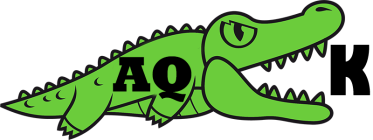 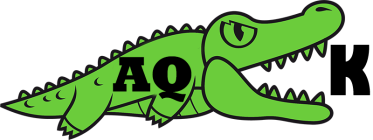 